ESTÁGIO SUPERVISIONADO EM FILOSOFIA I – Nível MédioCódigo da disciplina: NHH2101-16Quadrimestre:Nome: RA: Orientador: Análise do orientador:	Aprovado			Reprovado          __________________________Prof. Dr. André Luis La SalviaRelatório final de Estágio Supervisionado – Módulo 1  Licenciatura em FilosofiaNome do alunoRelatório de estágio apresentado ao Centro de Ciências Naturais e Humanas da Universidade Federal do ABC, como requisito parcial para obtenção do título de Licenciado em Filosofia.São Bernardo do Campo201XSão Bernardo do Campo, XX de XX de 201X____________________________________Prof. Dr. André Luis La SalviaRelatório de Estágio Supervisionado - Módulo XLicenciatura em FilosofiaDados do estagiário:Nome:Endereço:Telefone:E-mail:    Número de matrícula (RA): Dados da instituição:*Preencher um para cada instituição sede do estágioNome:Localização:Tipo de escola/instituição:Cursos/Atividades Culturais oferecidos (as):Turnos, número de séries, número de alunos: Instalações gerais:Recursos físicos e materiais:Relatório de Estágio SupervisionadoSeções do relatórioI – Apresentação da propostaO licenciando no curso de Licenciatura em Filosofia da UFABC cumpre, ao longo de sua formação, 5 módulos de Estágio Supervisionado. Cada módulo está atrelado a uma proposta específica, que é detalhada e complementada pelo professor orientador. Esse item do relatório deve apresentar a proposta de Estágio realizada pelo licenciando, considerando sua singularidade, os objetivos específicos e a sua relevância para o processo de autoformação profissional.  II – Fundamentação teórico-metodológicaApresentar os referenciais teórico-metodológicos que deem sustentação à proposta de Estágio realizada. Explicitar e tecer comentários sobre todas as  referências teórico-metodológicas utilizadas durante o Estágio, explicando como elas ajudaram a dar consistência à proposta. III – Percepção da escola ou espaço em que se realizou o EstágioDescrever o espaço em que realizou o Estágio. Tal descrição não deve se limitar a elencar dados objetivos, e, sim, apresentar percepções e problematizações que o licenciando teve do espaço e de como se dão as  múltiplas relações que o atravessam. O espaço institucional deve ser tomado como fenômeno, com uma dimensão objetiva-subjetiva, a ser descrito pelo licenciando.IV– Descrição das atividades desenvolvidas na escola/espaço sede do estágioAs atividades realizadas durante o estágio, tais como: observação, regência, auxílio ao supervisor, intervenções pedagógicas, preparação de material didático e/ou objetos de aprendizagem, etc., devem ser indicadas, descritas e detalhadas. Especificar a carga horária atrelada à cada uma das atividades realizadas. V – Reflexão sobre as atividades desenvolvidas na escola/espaçoNeste item pede-se que o licenciando produza autorreflexões e problematizações sobre o processo, as etapas, os produtos e as atividades desenvolvidas durante o Estágio. VI – Descrição das reuniões de orientação de estágio Neste item pede-se que o licenciando descreva as reuniões de orientação, assinalando o processo, os avanços, as dificuldades e as superações vividas em relação às atividades de Estágio. Especificar os trabalhos solicitados pelo orientador e a carga horária atrelada à cada uma das demandas solicitadas.VII – Anexos e documentos comprobatóriosDevem ser anexados todos os documentos comprobatórios, que deem consistência às atividades desenvolvidas  durante a realização do Estágio, como por exemplo, pesquisa de campo, entrevistas, pesquisa técnico-científica, produções didáticas, objetos de aprendizagem, autobiografia de criação, artigo científico, etc. Cada documento comprobatório anexado deve estar explicitamente relacionado a uma atividade descrita no item IV.VIII - Fichas de estágioJunto com o relatório, devem ser entregues as fichas de registro de atividades de Estágio, em dois modelos diferentes: 1) Fichas de registro de atividades desenvolvidas na escola ou espaço nãoformal. Devem ser devidamente preenchidas, sem rasuras, carimbadas e assinadas pelo diretor da escola ou pela autoridade da instituição onde foi realizado o estágio; 2) Fichas de atividades complementares. Devem conter as atividades realizadas fora do espaço sede do Estágio, como reuniões de orientação, visitas, preparo de material, etc. Devem ser assinadas pela autoridade imediata, responsável pela realização das atividades descritas. O total de horas declarado, somando-se as duas fichas, não deve ser inferior a 80 horas. IX – ReferênciasCitar todas as referências utilizadas durante a escrita do relatório, usando padrão ABNT. 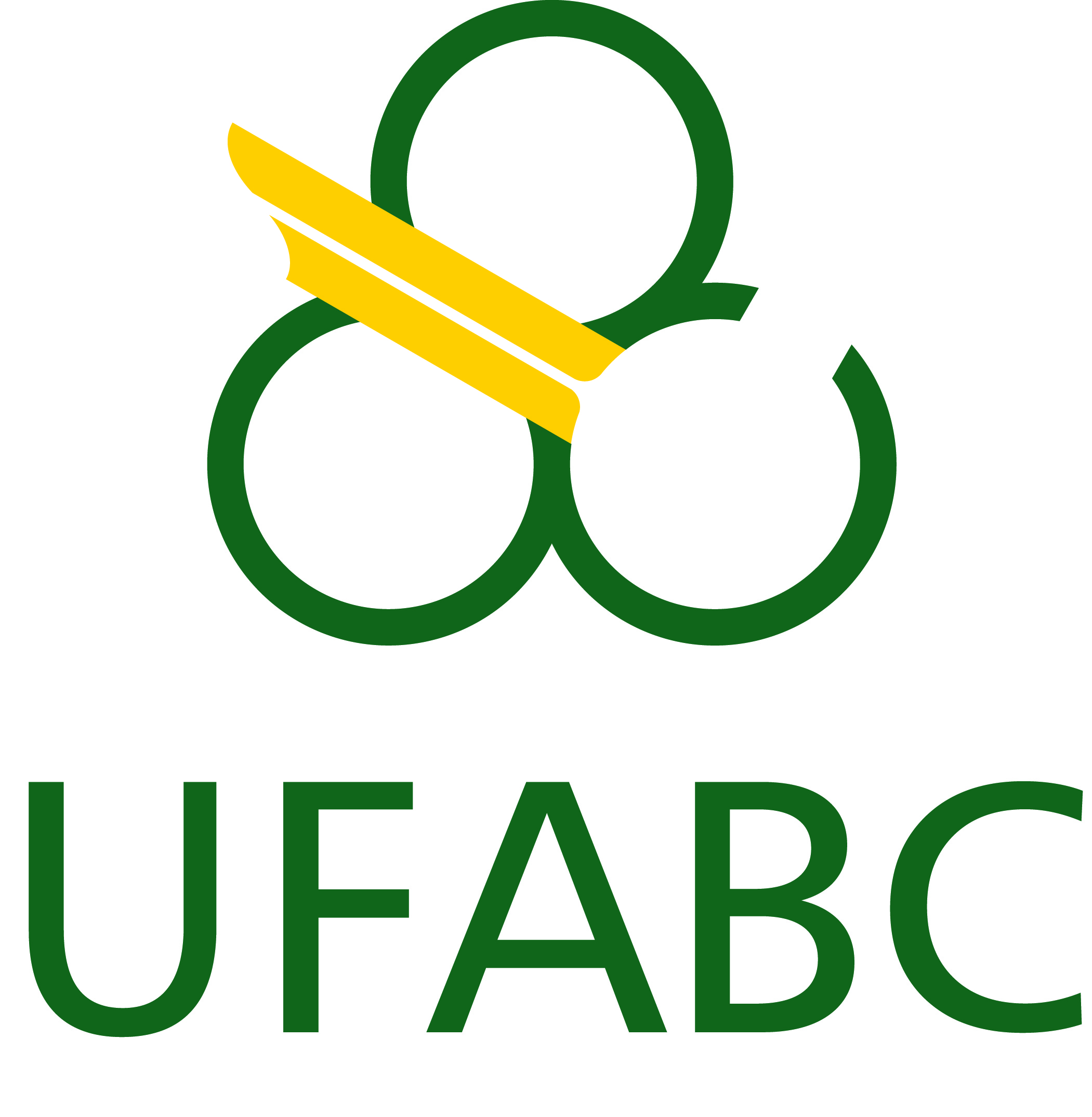 Serviço Público Federal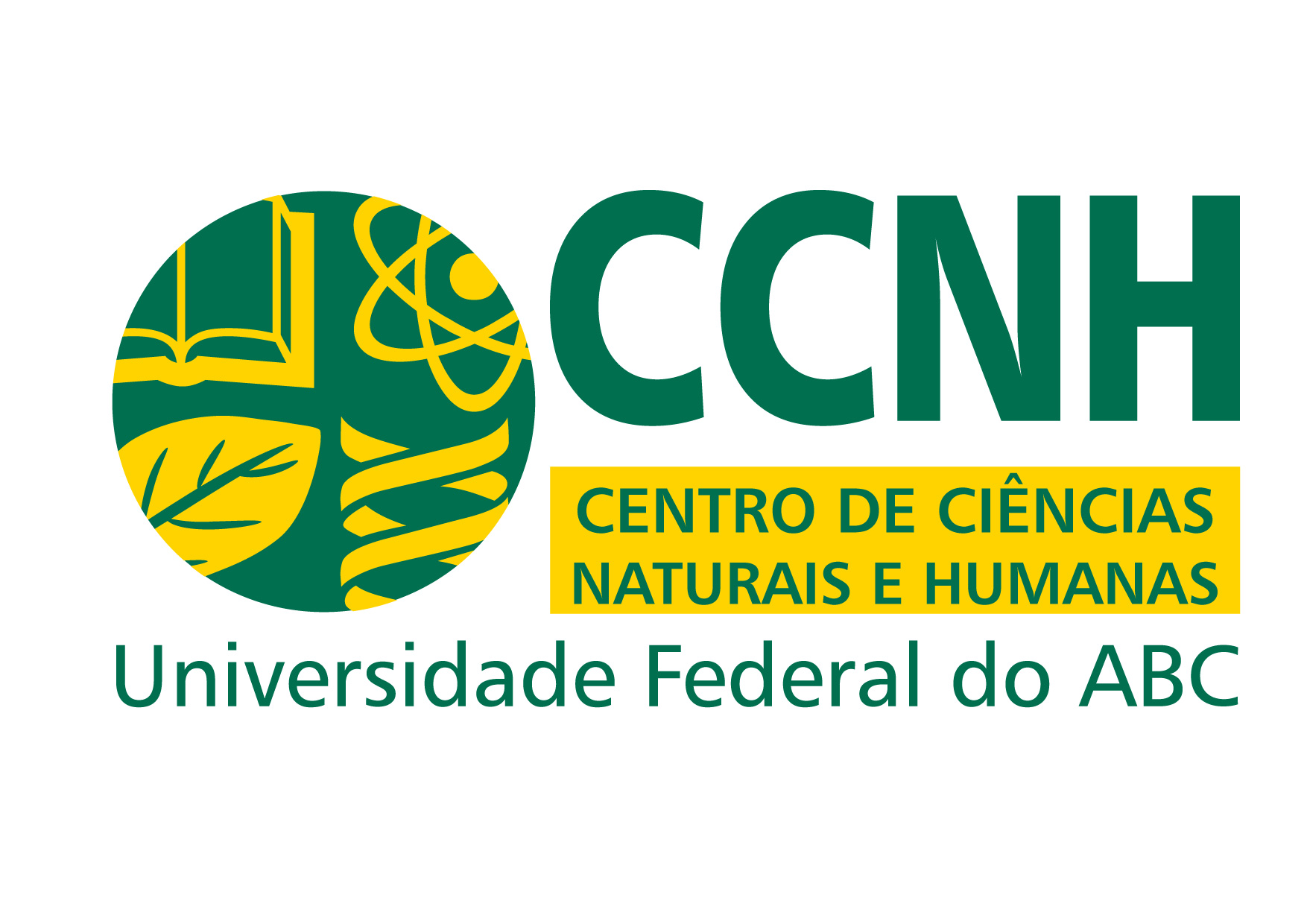 FUNDAÇÃO UNIVERSIDADE FEDERAL DO ABC CENTRO DE CIÊNCIAS NATURAIS E HUMANAS 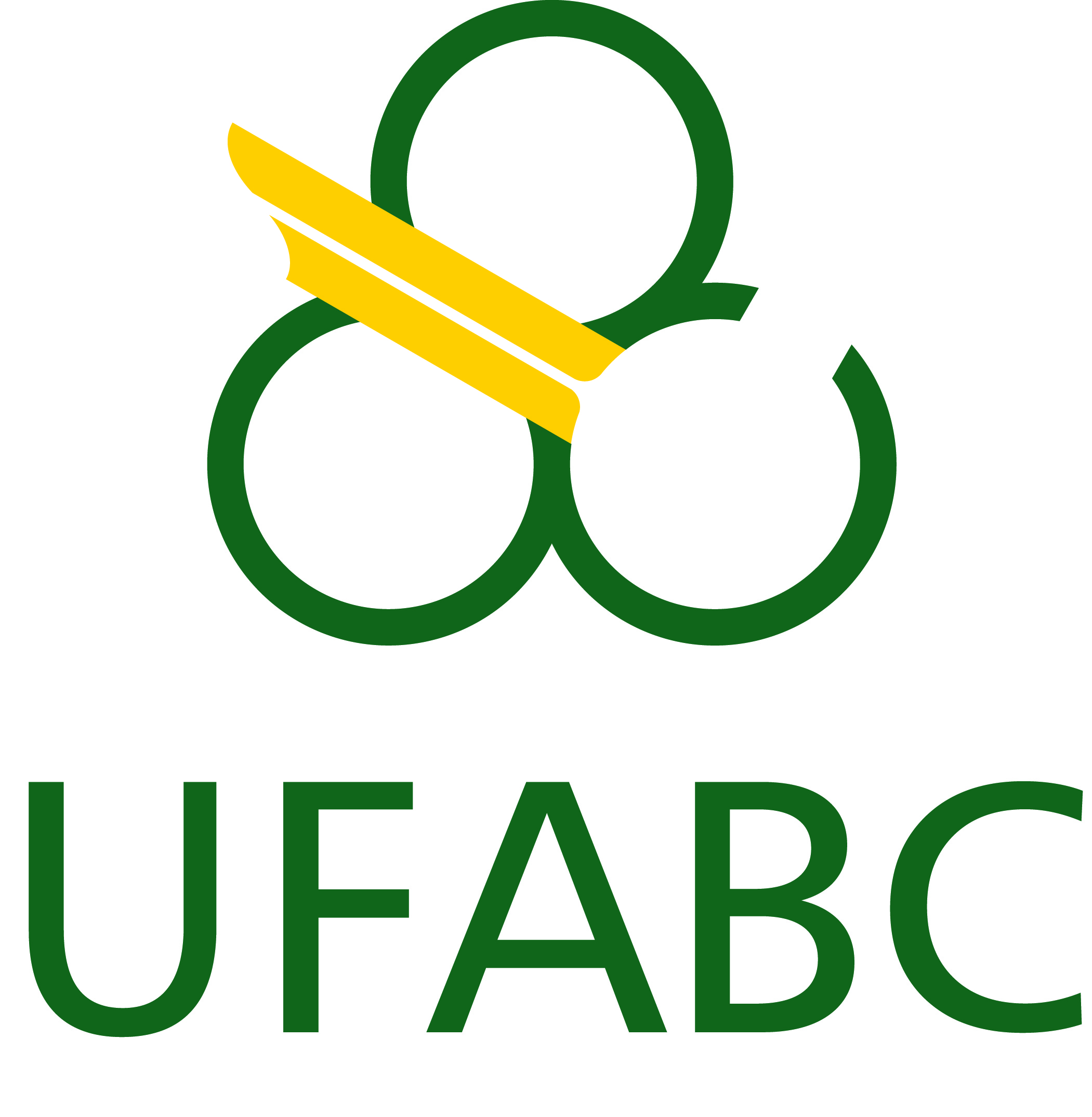 Serviço Público Federal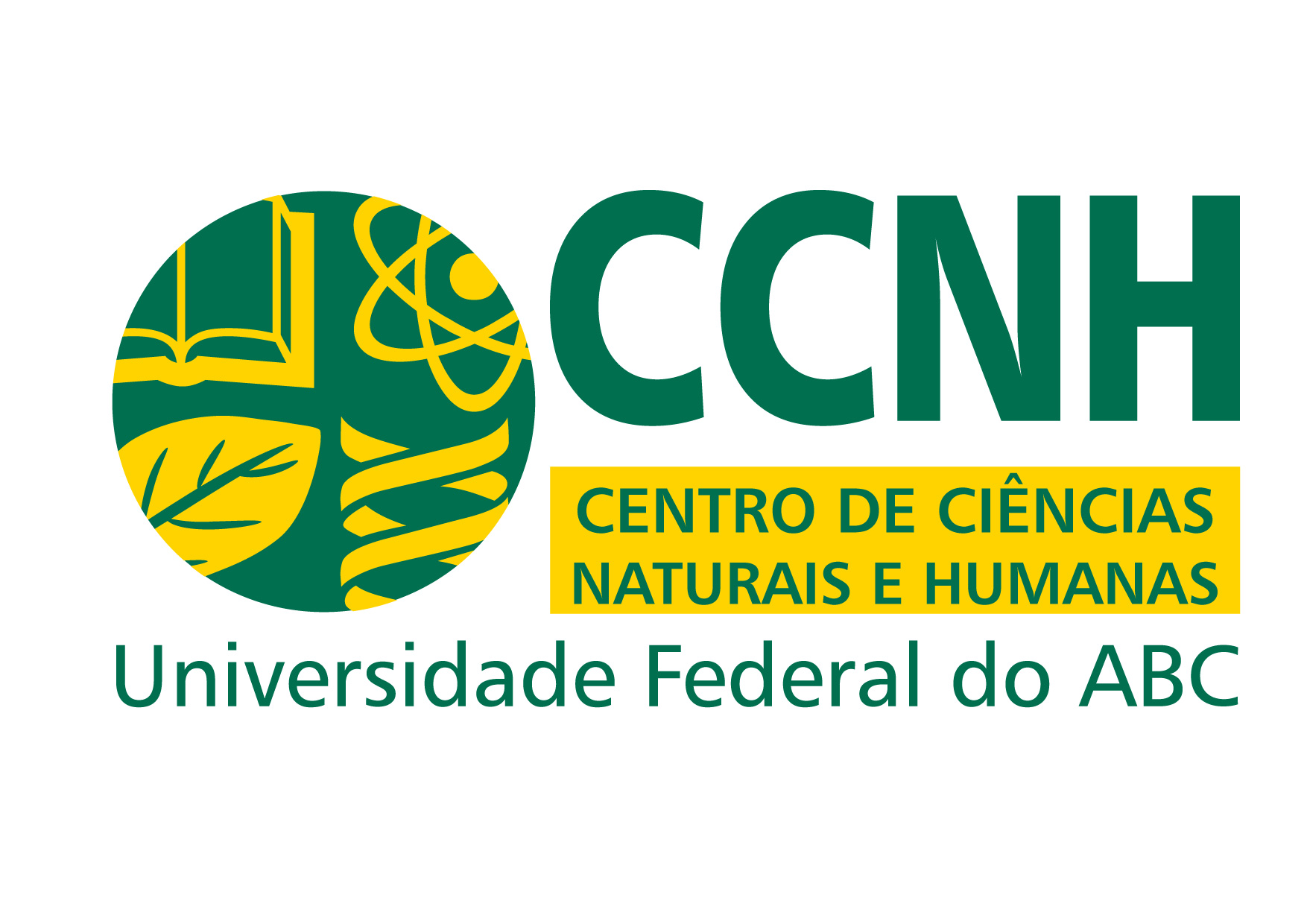 FUNDAÇÃO UNIVERSIDADE FEDERAL DO ABC CENTRO DE CIÊNCIAS NATURAIS E HUMANAS 